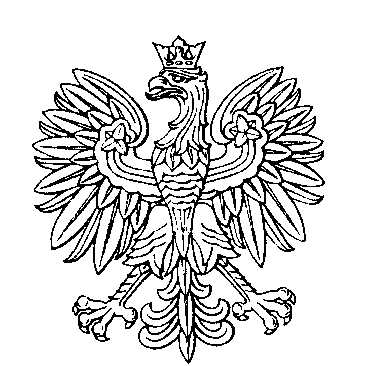 OBWODOWA KOMISJA WYBORCZA NR 1w gminie KarlinoOBWODOWA KOMISJA WYBORCZA NR 2w gminie KarlinoOBWODOWA KOMISJA WYBORCZA NR 3w gminie KarlinoOBWODOWA KOMISJA WYBORCZA NR 4w gminie KarlinoOBWODOWA KOMISJA WYBORCZA NR 5w gminie KarlinoOBWODOWA KOMISJA WYBORCZA NR 6w gminie KarlinoSKŁAD KOMISJI:Przewodniczący	Małgorzata KolickaZastępca Przewodniczącego	Jerzy Feliks GóryńCZŁONKOWIE:SKŁAD KOMISJI:Przewodniczący	Iwona Maria Wysocka-ChudziakZastępca Przewodniczącego	Halina Joanna StarczewskaCZŁONKOWIE:SKŁAD KOMISJI:Przewodniczący	Monika Agnieszka KuzmierskaZastępca Przewodniczącego	Agata Janina WysockaCZŁONKOWIE:SKŁAD KOMISJI:Przewodniczący	Aleksandra KołodziejZastępca Przewodniczącego	Artur Bogusław FleiszorCZŁONKOWIE:SKŁAD KOMISJI:Przewodniczący	Iwona Małgorzata OgulewiczZastępca Przewodniczącego	Marta SewastynowiczCZŁONKOWIE:SKŁAD KOMISJI:Przewodniczący	Magdalena Krystyna RadzimskaZastępca Przewodniczącego	Joanna ZachażewskaCZŁONKOWIE: